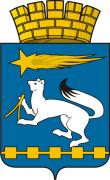 ДУМА ГОРОДСКОГО ОКРУГА НИЖНЯЯ САЛДАР Е Ш Е Н И Е - проект________                                                                                               № ___ Об утверждении проекта планировки и проекта межевания для размещения линейного объекта «Об утверждении проекта планировки и проекта межевания для размещения линейных объектов «Реконструкция объектов водоснабжения и электроснабжения» по проекту «Реконструкция и техническое перевооружение производства двигателей малой тяги и двигательных установок на их основе. Площадка А»      	В  соответствие с Градостроительным кодексом Российской Федерации,   Федеральным законом от 6 октября 2003 года  № 131-ФЗ «Об общих принципах организации местного самоуправления в Российской Федерации», руководствуясь Уставом городского округа Нижняя Салда,  учитывая результаты публичных слушаний по обсуждению проекта планировки и проекта межевания для размещения линейного объекта «Об утверждении проекта планировки и проекта межевания для размещения линейных объектов «Реконструкция объектов водоснабжения и электроснабжения» по проекту «Реконструкция и техническое перевооружение производства двигателей малой тяги и двигательных установок на их основе. Площадка А»,  Дума городского округа Нижняя СалдаР Е Ш И Л А :		1. Утвердить проект планировки и проект межевания для размещения линейного объекта «Об утверждении проекта планировки и проекта межевания для размещения линейных объектов «Реконструкция объектов водоснабжения и электроснабжения» по проекту «Реконструкция и техническое перевооружение производства двигателей малой тяги и двигательных установок на их основе. Площадка А» (приложение).2. Опубликовать настоящее решение в газете «Городской вестник плюс» и разместить на официальном сайте Думы городского округа Нижняя Салда.		3. Контроль за исполнением настоящего решения возложить на комиссию по вопросам экологии, благоустройства, жилищно-коммунального хозяйства и строительства (Закирову Н.Н.).Председатель Думы городского округа Нижняя Салда_______________ Н.Г. ШкредоваГлава городского округа Нижняя Салда                                                                       ___________А.А. Матвеев